                        КОЛОДИСТЕНСЬКА СІЛЬСЬКА РАДА                                                            ТАЛЬНІВСЬКОГО  РАЙОНУ  ЧЕРКАСЬКОЇ  ОБЛАСТІ                 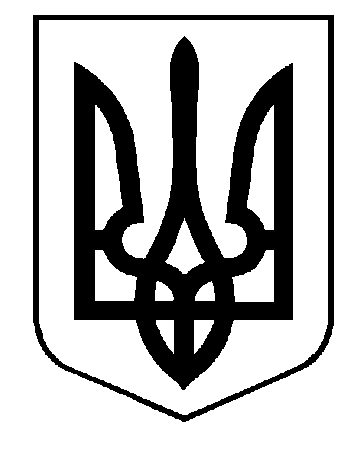                     38 СЕСІЯ СІЛЬСЬКОЇ  РАДИ VII СКЛИКАННЯ                                                       РІШЕННЯ03 грудня 2019 року                    с. Колодисте              № 38/ 4Про можливість виділення матеріальної допомоги на лікування згідно поданої заяви ХХХХХХХХ      Розглянувши заяву гр. ХХХХХХХ про виділення матеріальної допомоги на лікування та подані документи,  керуючись підпунктом 3 пункту б частини 1 статті 34 Закону України «Про місцеве самоврядування в Україні» , та програмою «Турбота» на 2018 – 2020 роки від 20.12.2017 року № 24/3 враховуючи висновки і рекомендації постійної комісії сільської ради з питань планування, бюджету та фінансів, пропозиції депутатів сільської ради, сільська радаВИРІШИЛА:Відмовити гр. ХХХХХХХХ у наданні матеріальної допомоги на лікування, оскільки в сільській програмі «Турбота» на 2018-2020 роки затвердженої рішенням сесії від 20.12.2017 року № 24/3 матеріальна грошова допомога на лікування та придбання медикаментів надається тільки онкохворим та тяжкохворим громадянам.Контроль за виконанням рішення покласти на постійну комісію з питань планування, бюджету та фінансів.Сільський голова                                                           О.Сарана         